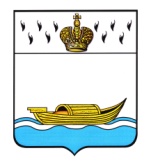           АДМИНИСТРАЦИЯ    Вышневолоцкого городского округа                                                    Распоряжениеот 02.03.2020                                                                                                № 166-р                                               г. Вышний ВолочекО комиссии по контролю за производством работ по озеленению и санитарной вырубке зеленых насаждений на территории Вышневолоцкого городского округаВ целях упорядочения контроля за производством работ по озеленению и санитарной вырубке зеленых насаждений на территории Вышневолоцкого городского округа, руководствуясь Уставом Вышневолоцкого городского округа Тверской области, постановлением Администрации Вышневолоцкого городского округа от 31.01.2020 № 56 ««Об утверждении положения о комиссии по контролю за производством работ по озеленению и санитарной вырубке зеленых насаждений на территории Вышневолоцкого городского округа» (с изменениями от 02.03.2020 № 127):1. Образовать комиссию по контролю за производством работ по озеленению и санитарной вырубке зеленых насаждений на территории Вышневолоцкого городского округа и утвердить ее состав (прилагается).2. Настоящее распоряжение вступает в силу со дня его принятия и подлежит размещению на официальном сайте муниципального образования Вышневолоцкий городской округ Тверской области в информационно-телекоммуникационной сети «Интернет».Глава Вышневолоцкого городского округа			        Н.П. РощинаСостав комиссиипо контролю за производством работ по озеленению и санитарной вырубке зеленых насаждений на территории Вышневолоцкого городского округаГлава Вышневолоцкого городского округа		                   Н.П. РощинаПриложениек распоряжению Администрации Вышневолоцкого городского округаот 02.03.2020 № 166-рБогданов Сергей БорисовичЗаместитель Главы Администрации Вышневолоцкого городского округа, председатель комиссииАндреевСергей Петровичруководитель Управления жилищно-коммунального хозяйства, дорожной деятельности и благоустройства Администрации Вышневолоцкого городского округа, заместитель председателя комиссииЧлены комиссии:Члены комиссии:Члены комиссии:КирилловМаксим Михайловичруководитель отдела дорожного хозяйства и транспорта Управления жилищно-коммунального хозяйства, дорожной деятельности и благоустройства Администрации Вышневолоцкого городского округаАдамовичВладимир Александровичруководитель Управления по делам гражданской обороны и чрезвычайным ситуациям Администрации Вышневолоцкого городского округаКоролёва Елена Борисовназаместитель руководителя отдела жилищно-коммунального хозяйства и благоустройства Управления жилищно-коммунального хозяйства, дорожной деятельности и благоустройства Администрации Вышневолоцкого городского округаЕфимоваИрина Евгеньевнаруководитель отдела архитектуры и градостроительной деятельности Управления архитектуры и градостроительства Администрации Вышневолоцкого городского округаВиноградоваОксана НиколаевнаЗаместитель директора МБУ «Благоустройство»(по согласованию)